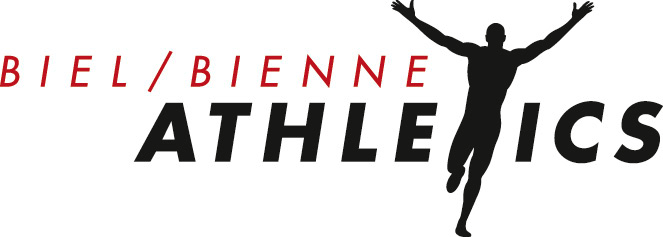 Formulaire d’adhésion Données personnelles	 Sexe:	 О féminin    О masculin	Langue:  О allemand   О françaisCarte de membre, licenceDes informations complémentaires se trouvent sous www.biel-bienne-athletics.ch/fr/entrainement/lizen/Courses obligatoiresDes informations complémentaires se trouvent sous www.biel-bienne-athletics.ch/de/training/wettkampfanmeldungDonnées personnelles / sécuritéBiel/Bienne Athletics a l’autorisation de publier les résultats et photos de ses athlètesDroits et devoirs des membresLes droits et les devoirs s’alignent aux statuts du club (art. 16 + 17).Avec ma signature je confirme mon accord sur les points mentionnés ci-dessus:Formulaire d’adhésion:	- à transmettre à l’entraîneur concerné
- ou à envoyer à info@biel-bienne-athletics.ch 
- ou à envoyer à Biel/Bienne Athletics, case postale, 2501 Biel/BienneNom:Prénom:Prénom:Adresse:NPA, Lieu:NPA, Lieu:Tél. P.:Nationalité:Natel:Numéro AVSNuméro AVSE-Mail (parents):(Natel Maman)(Natel Maman)Date de naissance:(Natel Papa)(Natel Papa)Pour les mineur(e)sPour les mineur(e)sCatégories:  Actifs  (x)     (20 ans et plus)  U20  (x)      (18 + 19 ans)   U18  (x)      (16 + 17 ans)  U18  (x)      (16 + 17 ans)  U16  (x)      (14 + 15 ans)  U14  (x)      (12 + 13 ans)  U12  (x)      (10 + 11 ans)  U12  (x)      (10 + 11 ans)  U10  (x)      (8 + 9 ans)  Fitness      (participation aux entraînements)   membre passif      (soutien au club)  membre passif      (soutien au club)(x)  pour ces catégories, la carte de membre et la licence sont obligatoires(x)  pour ces catégories, la carte de membre et la licence sont obligatoires(x)  pour ces catégories, la carte de membre et la licence sont obligatoiresRemarque:Le changement de catégorie dû à l’âge se fait automatiquement au début de l’année.Le changement de catégorie dû à l’âge se fait automatiquement au début de l’année.Le changement de catégorie dû à l’âge se fait automatiquement au début de l’année.Le changement de catégorie dû à l’âge se fait automatiquement au début de l’année.Lieu et date:Signature1):Pour les mineur(e)s :Signature1) du représentant légal